                                                                           Węgrów, dnia 13.10.2022r.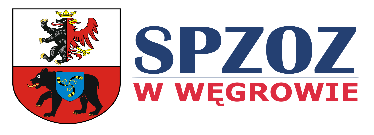 Samodzielny PublicznyZakład Opieki Zdrowotnejul. Kościuszki 1507-100 WęgrówPYTANIA I ODPOWIEDZIDotyczy: postępowania prowadzonego w trybie przetargu nieograniczonego na świadczenie kompleksowych usług pralniczych i dezynfekcyjnych bielizny szpitalnej wraz z jej wynajmem dla SPZOZ W Węgrowie, Znak: ZP/PR/12/22 (Dz.U.U.E z dnia 30.09.2022 r. nr 2022/S 189-534065). Działając na podstawie art. 135 ust. 2 ustawy Prawo zamówień publicznych, Zamawiający – Samodzielny Publiczny Zakład Opieki Zdrowotnej w Węgrowie informuje, że wpłynęły następujące zapytania od Wykonawcy:Dotyczy Załącznika nr 1– opis przedmiotu zamówienia Pkt.4 ppkt  3)Czy Zamawiający dopuści odzież operacyjną wykonaną 	z tkaniny bawełniano- poliestrowej o zawartości bawełny 48%+/- 3%?OdpowiedźZamawiający dopuszcza  zaoferowanie odzieży operacyjnej wykonanej 	z tkaniny bawełniano- poliestrowej o zawartości bawełny 48%+/- 3%.Czy Zamawiający dopuści bluzy z dekoltem na zakładkę?OdpowiedźZamawiający dopuszcza  zaoferowanie bluzy z dekoltem na zakładkę.W związku z udzielonymi odpowiedziami Zamawiający modyfikuje Załącznik nr 1 – opis przedmiotu zamówienia.						Podpisał:						Dyrektor SPZOZ w Węgrowie						Lek. med. Artur Skóra